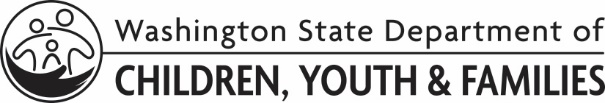 Medication Permission Formfor Illness and Allergies (FFN)CHILD’S INFORMATIONCHILD’S INFORMATIONCHILD’S INFORMATIONCHILD’S INFORMATIONCHILD’S INFORMATIONCHILD’S INFORMATIONCHILD’S INFORMATIONCHILD’S INFORMATIONName of childName of childName of childName of childName of childDate of birthDate of birthToday’s dateName of medicineName of medicineName of medicineName of medicineName of medicineDoseDoseDoseTime(s) to give medicineTime(s) to give medicineTime(s) to give medicineTime(s) to give medicineTime(s) to give medicineTime(s) to give medicineTime(s) to give medicineTime(s) to give medicineDate to start medicineDate to start medicineDate to start medicineDate to start medicineDate to stop medicineDate to stop medicineDate to stop medicineDate to stop medicineKnown side effects to medicineKnown side effects to medicineKnown side effects to medicineKnown side effects to medicineKnown side effects to medicineKnown side effects to medicineKnown side effects to medicineKnown side effects to medicineTraining for special medical procedures that the provider may have to administer to the child; provided by child’s parent.______________________________	___________	______________________________	___________Provider Signature	Date	Parent or Guardian Signature	DateTraining for special medical procedures that the provider may have to administer to the child; provided by child’s parent.______________________________	___________	______________________________	___________Provider Signature	Date	Parent or Guardian Signature	DateTraining for special medical procedures that the provider may have to administer to the child; provided by child’s parent.______________________________	___________	______________________________	___________Provider Signature	Date	Parent or Guardian Signature	DateTraining for special medical procedures that the provider may have to administer to the child; provided by child’s parent.______________________________	___________	______________________________	___________Provider Signature	Date	Parent or Guardian Signature	DateTraining for special medical procedures that the provider may have to administer to the child; provided by child’s parent.______________________________	___________	______________________________	___________Provider Signature	Date	Parent or Guardian Signature	DateTraining for special medical procedures that the provider may have to administer to the child; provided by child’s parent.______________________________	___________	______________________________	___________Provider Signature	Date	Parent or Guardian Signature	DateTraining for special medical procedures that the provider may have to administer to the child; provided by child’s parent.______________________________	___________	______________________________	___________Provider Signature	Date	Parent or Guardian Signature	DateTraining for special medical procedures that the provider may have to administer to the child; provided by child’s parent.______________________________	___________	______________________________	___________Provider Signature	Date	Parent or Guardian Signature	DateHow is this medicine given?  By mouth  In the ear     In the eye    Nebulizer  On the skin  Other      How is this medicine given?  By mouth  In the ear     In the eye    Nebulizer  On the skin  Other      How is this medicine given?  By mouth  In the ear     In the eye    Nebulizer  On the skin  Other      Child allergiesChild allergiesChild allergiesChild allergiesChild allergiesPRESCRIBER’S INFORMATIONPRESCRIBER’S INFORMATIONPRESCRIBER’S INFORMATIONPRESCRIBER’S INFORMATIONPRESCRIBER’S INFORMATIONPRESCRIBER’S INFORMATIONPRESCRIBER’S INFORMATIONPRESCRIBER’S INFORMATIONPrescribing health professional’s namePrescribing health professional’s namePrescribing health professional’s namePrescribing health professional’s namePrescribing health professional’s namePrescribing health professional’s namePrescribing health professional’s namePrescribing health professional’s namePERMISSION TO GIVE MEDICINEPERMISSION TO GIVE MEDICINEPERMISSION TO GIVE MEDICINEPERMISSION TO GIVE MEDICINEPERMISSION TO GIVE MEDICINEPERMISSION TO GIVE MEDICINEPERMISSION TO GIVE MEDICINEPERMISSION TO GIVE MEDICINEI hereby give permission for the provider to give the medication as prescribed above.I hereby give permission for the provider to give the medication as prescribed above.I hereby give permission for the provider to give the medication as prescribed above.I hereby give permission for the provider to give the medication as prescribed above.I hereby give permission for the provider to give the medication as prescribed above.I hereby give permission for the provider to give the medication as prescribed above.I hereby give permission for the provider to give the medication as prescribed above.I hereby give permission for the provider to give the medication as prescribed above.Parent or guardian name (Print)Parent or guardian name (Print)Parent or guardian name (Print)Parent or guardian name (Print)Parent or guardian name (Print)Parent or guardian name (Print)Parent or guardian name (Print)Parent or guardian name (Print)Parent or guardian signatureParent or guardian signatureDateDateDateDateDateDatePhone numberAlternate phone numberAlternate phone numberAlternate phone numberAlternate phone numberAlternate phone numberAlternate phone numberAlternate phone number